CAREER OBJECTIVE:To work in a well reputed organization, this will provide me with a challenging and learning opportunity that involves teamwork, apply my technical skills couple with bright chances of growth and long-term careerPROFILE:Electrical Engineer having 10 years of experience, covering Asian market focusing on Planning, Project Management, MEP and Building Construction and Maintenance Projects. Also having Experience of Fiber Optic Transmission Networks constituting Long-Haul, Junction & Access networks, DXX, 3G, 4G, FTTH, GPON and SOHO as well as Transmissions Systems of SDH, DWDM, OLTs and ONUsPROFESSIONAL WORK EXPERIENCE: 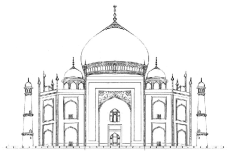 Organization:			Al Taj Al Asli Tech. Cont. LLC. (Sharjah) (Tech Construction & Operations – Sharjah, UAE) Tenure:				Jul 2015 – Till Date Designations:			Project 	Manager (MEP Operations and Projects)Responsibilities:			As a Project Manager, led a team of project and site engineers and supervised subcontractors executing planned jobs.Monitored construction activities and assured compliance with designs, drawings, specifications, standards and QHSE requirements.Investigated all cases of damage, delays, and accidents at the construction site and ensured implementation of effective corrective and preventive measures.Controlled all activities at project sites and administrative offices ensuring compliance with HSE policies and procedures, applicable legislation and HSE provisions of the contract. Project CoordinationLiaised with various local authorities, processed applications for and secured all required approvals and licenses.Monitored impact of delays, bad weather and/or emergencies at the construction site on project schedules and recommended appropriated recovery/mitigation actions.Tracked project costs against budgets and ensured on time highlighting of variations from budget to the project management.Monitored compliance with construction schedules and prepared periodic progress reports related to ongoing works at site.Ensured preparation and updating of accurate and detailed records of all site activities. Technical DeliverablesAnalyzed various construction tasks, identified appropriated construction methods and prepared method statements.Identified and recommended cost effective alternatives to resolve emerging problematic design issues.Identified, analyzed and assessed changes and additions made to contractual agreements and coordinated with main contractors, clients, consultants, suppliers and subcontractors to finalize variations and change orders.Organization:			Wateem Telecom Private Limited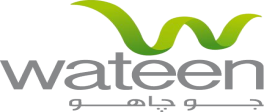 (Warid Group Company – Abu Debi Group) Tenure:				June 2012 – May 2015 Designations:			Assistant Manager (Field Operations and Projects)Responsibilities:			Supervising Wateen Field Operations function of Major GSM Operators like Zong, Telenor, Warid/Mobilink & HEC.Looking after multiple Wireline, Wireless and Infrastructure teams & sites. Selection and Management of Contractors for the ProjectResponsible to quantify Annual CAPEX & OPEX related to Field Engineering and its cost effective utilization. Management of more than 50 ADM Sites, Hub Sites, Colos, Space, Power and its efficient Fuel Management. Successfully completed Country-wide branch network of major Financial Institutions like ABL, HBL, MBL, BoP etc with more than 300 branches of each customers in various metropolitan areas through Fiber. Regular engagement with Sales & Commercial teams to know the Customer expectations and feedback related to Field Operations.Preparation & Management of Annual O&M Budget and its optimum utilization.Supervision of OFC Network Planning, Preparation of Bid documents, RFPs and selection of vendors for new Projects. Preparation of reports for higher management related to Network Operations and Project roll outAssist HR in hiring of competent technical resources for Field OperationsAnalysis & Verification of NOC reports Organization:			Wateem Telecom Private Limited(Warid Group Company – Abu Debi Group) Tenure:				Nov 2008 – June 2012 Designations:			Executive Engineer (Field Operations and Projects)Responsibilities:			Network planning, surveying, laying and execution of Optical Fiber Bi-Directional Self-Healing Rings in line with the bandwidth and traffic requirements for the assigned region to maximize revenue and profitability of the Company.Planning, costing and deployments of new Fiber Optic Rings in Metro Network for DXX/3G/4G services of Zong and Warid in Telecom Network   Successfully completed FTTH/GPON/SOHO network through planning phase to final completion in Faisalabad Metro.Co-ordination with local City district Government and other agencies for preparation and finalization of Right of Ways or Way Leave charges.Co-ordination and provide technical support for major Telecom Operators like Zong, Warid, Telenor and Universities Network hosted by HEC Co-ordination with different contractor for assigning and managing projects  Assistance in preparation of Bid documents, RFPs and selection of vendors for Wire line ProjectsProject Management, link budgeting, preparation of BOQs, quality assurance, co-ordination, general and financial administration of the assigned region.Managing 24X7 operations of Wateen Optical Fiber Network. It includes Wateen LH, Metro and FTTX Network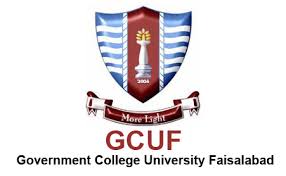 Organization:			Government College University FaisalabadTenure:				Sep 2007– Oct 2008Designations:			LecturerResponsibilities:			Lecturer in Department of Telecom Engineering in the field of “Micro Controller and Micro Processor” with practical Labs Arrange students’ visits in different Micro Controller based industries to show the importance of technology in modern world.Supervised research work of the students for  semester as well as Final year projectsACADEMIC EDUCATION:					EXAMINING BODY:					YEARBachelors in Electrical Engineering	University Of Faisalabad, Pakistan				2007Intermediate (Pre-Engineering)	Board of Intermediate Education, Faisalabad 		2003TRAININGS & WORKSHOPS:Telecom Staff College – Fiber Optic Training						 	Year - 2008One  month’s intense training regarding latest technologies covering SDH, DWDM, DXX, VoIP, GPON and SOHOU.E.T. Lahore – OSN Network Management Trainging						Year - 2010One week training in Huawei OptiX OSN 3500/2500/1500 Network Management System & Optical Transmission Equipment at University of Engineering and Technlogy Lahore	NETS College Lahore – GPON | FTTH Training							Year - 2012One week training of GPON/FTTH/FTTB/FTTM networks, at NETS LahoreACCOMPLISHMNETSWATEEN TELECOM:Laying, Jointing / Splicing, Testing, Fault rectification in 900 kilometers link in Faisalabad city and between Faisalabad, Okara, Gojra, TT Singh, Jhang, Chiniot, Sarghoda, Bhakkar, Mianwali and Mandi Bahauddin for Warid 4G ProjectSuccessfully planned and executed GPON/FTTH/SOHO 350 km network in Faisalabad Metro Installation of SDH and DWDM Bi-Directional Self-Healing RingsEXPERTISE IN TEST GEARS/EQUIPMENTS:Optical Time Domain Reflecto Meter (OTDR)Optical Fiber Splicing MachineOptical Source MeterOptical Power Meter.Network Analyzer ANT-20Bit Error Rate Tester BERTCOMMUNICATION AND INTERPERSONAL SKILLS:Outstanding command over verbal and non-verbal communicative & interpersonal skills.Strong organizational, managerial, problem solving, interpersonal and negotiation skills.Confidently able to work independently or in a team to deal effectively with educators & employees.Flair to organize & prioritize tasks to meet deadlines.Ability to manage multiple projects with minimal supervision.Have a good level command over English and Urdu Languages.CERTIFICATION/ ADDITIONAL SKILLS:MS Office			(All versions, esp. MS Word, MS Power Point, MS Excel, MS Visio and MS Project)MS Excel			(MS Formulae, Reports Automation, Macros, Presentations w.r.t. Analysis)Google Earth			(Land Marking, Route Design and Survey through Geographical Aid)INTERESTS AND HOBBIES:Hobbies include anything to do in arts, music, poetry, reading historical books, philosophy and all religious books. Enjoy and actively participate in a wide variety of sports, political discussions, and creative activities.PERSONAL INFORMATION:Father’s Name		: 	RafiqueDate of Birth		:	July 07, 1985Religion			: 	IslamIELTS			: 	06 BandsDriving License 		: 	UAE